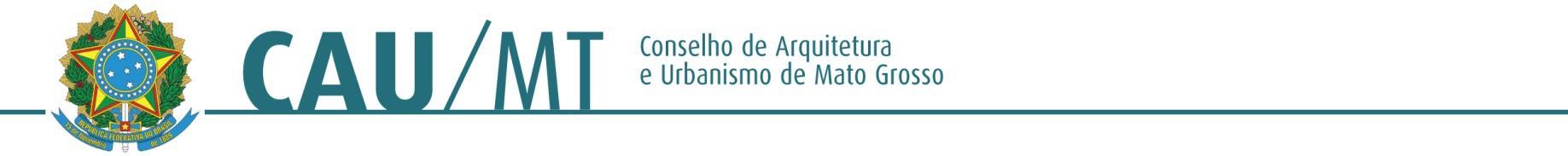 Comissão de Ensino e Formação Profissional do CAU/MTPROTOCOLO: Sem ProcessoINTERESSADO: Plenário do CAU/MTASSUNTO: Calendário Anual 2017DELIBERAÇÃO Nº 23/2017 – CEF-CAU/MTA Comissão de Ensino e Formação do CAU/MT(CEF-CAU/MT), reunida ordinariamente em Cuiabá-MT na sede do CAU/MT, no uso das competências que lhe conferem o Art. 44 do Regimento Interno do CAU/MT, manifesta-se sobre assuntos de sua competência, mediante ato administrativo da espécie deliberação da Comissão de Ensino e Formação.DELIBEROU: Aprovar o Calendário anual 2017 das Reuniões da Comissão de Ensino e Formação Profissional do CAU/MT:20/01; 10/02; 08/03 (às 14:30hs); 28/04; 19/05; 09/06; 14/07; 11/08; 15/09; 06/10; 10/11; 08/12Horário às 16:00hsCuiabá - MT, 20 de janeiro de 2017.WALESKA SILVA REIS   ______________________________________________Coordenadora da CEF–CAU/MTMANOELA RONDON OURIVES BASTOS _______________________________Conselheira Suplente CEF-CAU/MTANA PAULA BONADIO LOPES_________________________________________Conselheira Suplente CEF CAU/MTLOURDES REGINA REAMI ____________________________________________Conselheira Suplente CEF CAU/MT